lMADONAS NOVADA PAŠVALDĪBA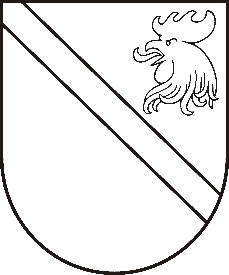 Reģ. Nr. 90000054572Saieta laukums 1, Madona, Madonas novads, LV-4801 t. 64860090, e-pasts: pasts@madona.lv ___________________________________________________________________________MADONAS NOVADA PAŠVALDĪBAS DOMESLĒMUMSMadonā2021.gada 15.jūnijā						            		 Nr.261									               (protokols Nr.14, 26.p.)Par nekustamā īpašuma lietošanas mērķa noteikšanu zemes vienības daļai nekustamajā īpašumā “Stienūzis” Liezēres pagastā, Madonas novadāMadonas novada pašvaldībā 2021. gada 1. jūnijā saņemts  SIA “MESELAU” iesniegums (reģistrēts Madonas novada pašvaldībā 2021. gada 1. jūnijā ar Reģ. Nr. MNP/2.1.3.1/21/1657), ar lūgumu noteikt zemes vienības daļai ar kadastra apzīmējumu 7068 010 0081 001 lietošanas mērķi un tam piekrītošo platību.  Nekustamā īpašuma “Stienūzis”, Liezēres pagastā, Madonas novadā (kadastra numurs 7068 010 0081), zemes vienībai ar kadastra apzīmējumu 7068 010 0081 noteikts nekustamā īpašuma lietošanas mērķis - zeme, uz kuras galvenā saimnieciskā darbība ir lauksaimniecība (NĪLM kods 0101), 20,12 ha platībā.Saskaņā ar spēkā esošiem 16.07.2013. Madonas novada saistošiem noteikumiem Nr.15 „Madonas novada teritorijas plānojuma 2013-2025.gadam Teritorijas izmantošanas un apbūves noteikumi un Grafiskā daļa” zemes vienības ar kadastra apzīmējumu 7068 010 0081 plānotā (atļautā) izmantošana ir lauku zemes (L1), pārējās mežu teritorijas (M2) un ūdeņu teritorijas (Ū). Līdz ar to paredzētā darbība atbilst Madonas novada teritorijas plānojumam.Pamatojoties uz “Nekustamā īpašuma valsts kadastra likuma” 9.panta pirmās daļas 1.punktu, Ministru kabineta 20.06.2006 noteikumiem Nr.496 „Nekustamā īpašuma lietošanas mērķu klasifikācijas un nekustamā īpašuma lietošanas mērķu noteikšanas un maiņas kārtība” III. daļas 17.5.punktu un IV. daļas 35.punktu, ņemot vērā 15.06.2021. Finanšu un attīstības komitejas atzinumu, atklāti balsojot: PAR – 14 (Agris Lungevičs, Aleksandrs Šrubs, Andrejs Ceļapīters, Andris Dombrovskis, Andris Sakne, Antra Gotlaufa, Artūrs Grandāns, Gatis Teilis, Gunārs Ikaunieks, Inese Strode, Ivars Miķelsons, Rihards Saulītis, Valda Kļaviņa, Zigfrīds Gora), PRET – NAV, ATTURAS – NAV, Madonas novada pašvaldības dome NOLEMJ:Nekustamā īpašuma “Stienūzis”, Liezēres pagastā, Madonas novadā, zemes vienības daļai ar kadastra apzīmējumu 7068 010 0081 001 noteikt nekustamā īpašuma lietošanas mērķi  - lauksaimnieciska rakstura uzņēmumu apbūve (NĪLM kods 1003), 0.06 ha platībā, atbilstoši 1. pielikumam. Zemes vienībai ar kadastra apzīmējumu 7068 010 0081 noteikt nekustamā īpašuma lietošanas mērķi – zeme, uz kuras galvenā saimnieciskā darbība ir lauksaimniecība (NĪLM kods 0101) 20,06 ha platībā un lauksaimnieciska rakstura uzņēmumu apbūve (NĪLM kods 1003), 0.06 ha platībā.Saskaņā ar Administratīvā procesa likuma 188.panta pirmo daļu, lēmumu var pārsūdzēt viena mēneša laikā no lēmuma spēkā stāšanās dienas Administratīvajā rajona tiesā.Saskaņā ar Administratīvā procesa likuma 70.panta pirmo daļu, lēmums stājas spēkā ar brīdi, kad tas paziņots adresātam.Domes priekšsēdētājs						    A.Lungevičs Dzelzkalēja 28080417